Záložka: SYMBOLICKÝ RÁMECKÁZná džungli, její nástrahy ale i krásy…Obr had, dovnitř doplnit komiks ka + následující větyJak se Ká zachoval? Je Ká dobrý nebo zlý?Ilustrace: Josef PospíchalMECHŮVKAVíš, jaká je Mechůvka? Odpověď najdeš v hlavolamu. Slož písmena v bublinách do správného pořadí a odpověď je na světě. Do bublin místo stávajícího textu dát části věty: Ráda pozoruje vše živé a neživé, má ráda přírodu, umí rozmlouvat s rostlinami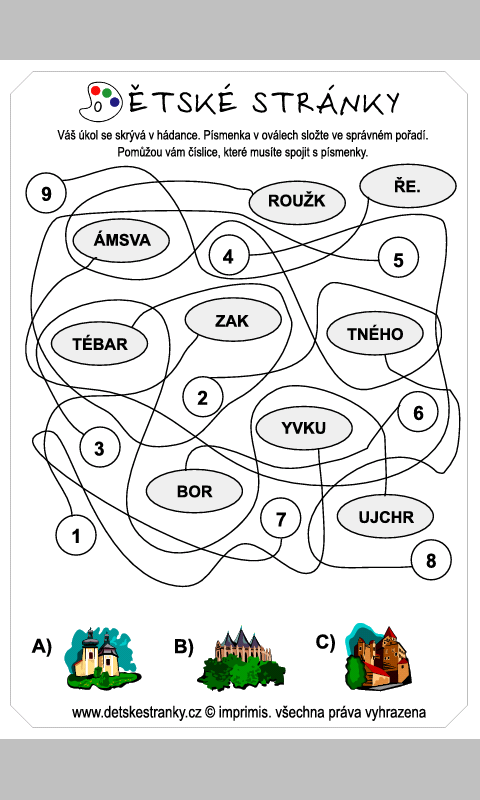 Obr1Jak se Mechůvka zachovala? Je Mechůvka dobrá nebo zlá?PEPEKKdysi ztroskotal na tropickém ostrově a poznal mnoho tajů přírodyObr pepek2Jak se Pepek zachoval? Je Pepek dobrý nebo zlý?+ obr pepek – kdyby šla postava vyměnit za pepek 3 nebo 4, bylo by to fajn…Najdi, rozdíly mezi dvěma Pepkovými sny.Ilustrace: Jan Štěpánek